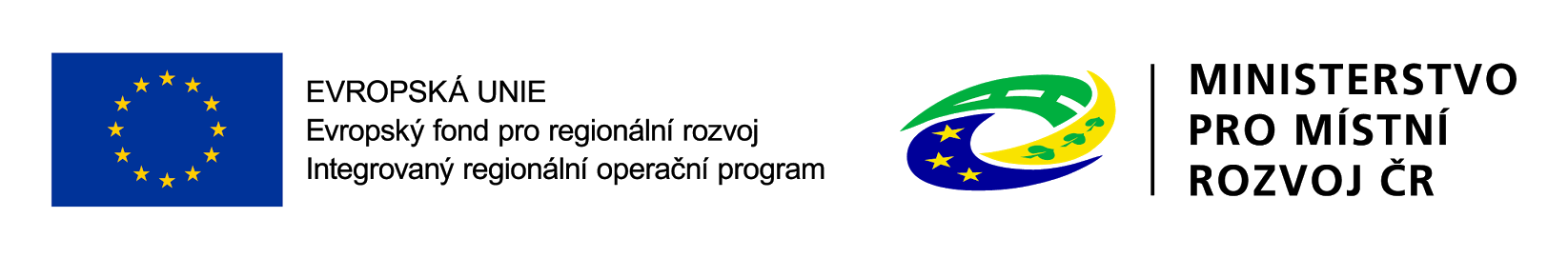 Zápis z monitorovací návštěvy projektů v době udržitelnosti.Datum konání : 27.6.2022Přítomni :Za MAS Labské skály, z.s. – Ing. Renata Jírová, Jiřina Bischoffiová, Jana VošahlíkováProjekty:Obec Starý Šachov, Modernizace klubovny Starý Šachov, č.projektu: 21/006/19210/342/027/000802Obec Horní Habartice, Vybavení pro kulturně společenské zázemí obce Horní Habartice, č.projektu: 21/006/19210/342/027/000803Před provedením monitorovací návštěvy byla žadatelům zaslána oznámení o provedení monitorovací návštěvy s uvedením konkrétních časů návštěvy.Zápisy z návštěv u jednotlivých žadatelů jsou přílohou tohoto zápisu.Zapsala: Jana Vošahlíková, Projektový manažer